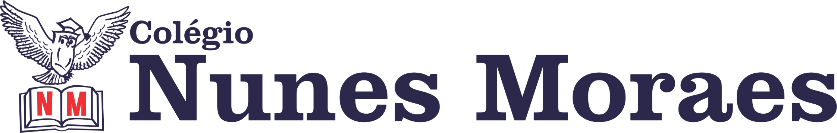 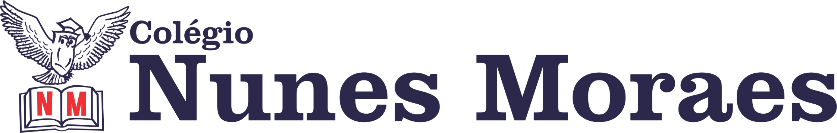 DIA: 18 DE JUNHO DE 2020 - 4°ANO E.F1ªAULA: PORTUGUÊS Componente curricular: Língua PortuguesaLivro de Gramática (capítulo 21)Adjetivo pátrio questões 6 e 7 nas págs.:182 e 183; Ortografia: oso/osa questões 1 a 4 nas págs.:184 e 185;Objetivos de conhecimento: Análise linguística/semiótica: Adjetivo; Relação entre substantivos e adjetivos no texto. Aprendizagens essenciais: Identificar adjetivos em sua função de caracterizar substantivos e flexionar adjetivos em gênero e número estabelecendo a concordância nominal corretamente.Link da aula: https://youtu.be/5PgZzMIIPpEROTEIRO DA AULA:Explanando o quadro explicativo sobre Adjetivo Pátrio no slide;Leitura e explicação da atividade de sala sobre adjetivo pátrio questões 6 e 7 nas págs.:182 e 183;Ortografia oso/osa: Leitura e explicação da atividade e a relação dessa ortografia com o adjetivo das questões 1 a 4 nas págs.:184 e 185;Tempo para concluir a atividade de sala e tirar dúvidas pelo whatsapp com a professora.2ªAULA: MATEMÁTICA Objeto de conhecimento: Interpretação e resolução de situações-problema envolvendo as operações fundamentais. Procedimentos para dividir números grandes. Relação entre os termos da multiplicação e divisão. Aprendizagens essenciais: Utilizar estratégias diversas, como cálculo por estimativa e cálculo mental, e/ou técnicas operatórias convencionais, como algoritmo formal e uso da calculadora, para resolver problemas, envolvendo multiplicações, possibilitando o desenvolvimento de diversas estratégias de cálculo. Reconhecer as regularidades para determinar todos os restos possíveis de uma divisão, tendo por base o divisor. Estimar quocientes. Efetuar divisões de um número natural de 2 ou 3 dígitos por outro número natural de até 2 dígitos usando algoritmo formal. Olá querido aluno(a)! Hoje você vai estudar usando um roteiro de estudos. Mas o que é um roteiro de estudos? É um passo a passo pensado para te auxiliar a estudar o assunto da aula em vídeo de uma maneira mais organizada. Fique ligado! O roteiro a seguir é baseado no modelo de estudo à distância, em que você vai estudar utilizando seu material didático, referente à disciplina que irá estudar, aula em vídeo e WhatsApp. Link da aula: https://youtu.be/oIEnnnNemEAAtividades propostas: Explicação dos assuntos que serão abordados em sala de aula; Explicação e resolução da atividade de classe, no caderno suplementar, nas páginas 20 a 24. Tempo para resolução de questões: 20 minutos.Atividade que será feita no Google Meet, páginas 25 e 26 e retirada de eventuais dúvidas.  Orientações para a atividade de casa, na página 27 e 28, questões 5 e 6. Tempo para fazer atividades: 15 minutos. Lembrete: Fazer as atividades do Portal SAS (EUREKA) do capítulo 7.   Envio de fotos das atividades para as professoras de acordo com sua turma e retirada de dúvidas no WhatsApp.3ªAULA: GEOGRAFIA Objeto de conhecimento: Um país de muitos povos: japoneses, coreanos, haitianos, bolivianos, paraguaios, venezuelanos e africanos.Aprendizagens essenciais: Selecionar elementos de distintas culturas, valorizando o que é próprio em cada uma delas e sua contribuição para a formação da cultura brasileira. Reconhecer a importância das contribuições de diferentes povos para a formação da sociedade brasileira.Olá querido aluno(a)! Hoje você vai estudar usando um roteiro de estudos. Mas o que é um roteiro de estudos? É um passo a passo pensado para te auxiliar a estudar o assunto da aula em vídeo de uma maneira mais organizada. Fique ligado! O roteiro a seguir é baseado no modelo de estudo à distância, em que você vai estudar utilizando seu material didático, referente à disciplina que irá estudar, aula em vídeo e WhatsApp. Link da aula: https://youtu.be/6bdon_LFmT4Atividades propostas: Explicação dos assuntos que serão abordados em sala de aula;  Explicação da pág. 99 e 100, “Japoneses, coreanos e chineses”.Explicação da pág. 101, “Haitianos, bolivianos, paraguaios, venezuelanos”Explicação e leitura do tópico “Africanos” – Pág. 102.Orientações e explicação da atividade de classe: página 103, questões 1 e 2. Tempo para resolução de atividades: 15 minutos. Materiais complementares referentes ao capítulo 7: Explore o texto “Japoneses, coreanos e chineses”. Dica: na cidade de São Paulo (SP), existe um bairro chamado Liberdade, considerado a maior colônia japonesa do mundo fora do Japão. Conheça mais nas reportagens “Cultura chinesa está presente na vida dos brasileiros” e “K-pop: invasão coreana”.Sugestões de site: https://leouve.com.br/culturachinesa-esta-presente-na-vidados-brasileiroshttps://istoe.com.br/invasaocoreana/             Explore o texto “Haitianos, bolivianos, paraguaios e venezuelanos”. Lembrete: esses povos da América Central e do Sul têm saído de seus países por diversos motivos: conflitos, crises econômicas e políticas ou desastres ambientais. É muito importante respeitar a cultura desses povos. Saiba mais na reportagem “Comunidade boliviana em São Paulo une fé, cultura e ato cívico em festa no Memorial”Sugestões de site: https://www.migramundo.com/comunidade-boliviana-em-sao-paulo-une-fe-cultura-e-ato-civico-em-festa-no-memorial/          Explore o texto “Africanos”. Lembrete: a África é um continente formado por muitos povos diferentes, o que faz a herança cultural africana ser muito diversa no Brasil. Os povos africanos que habitam o território brasileiro descendem, principalmente, dos bantos (Nigéria), nagôs (Angola), jejes (Namíbia), hauçás (Camarões) e malês (Moçambique). Veja sua localização no mapa-múndi.Sugestão de site: https://paises.ibge.gov.br/#/mapa